РоссияООО «ЭЛИНОКС»СТЕЛЛАЖ КУХОННЫЙ                                                   СК-       ПАСПОРТ(ИНСТРУКЦИЯ ПО СБОРКЕ)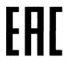 НАЗНАЧЕНИЕСтеллажи кухонные типа СК предназначены для использования на предприятиях общественного питания. Стеллажи поставляются в разобранном виде.Декларация о соответствии ТС N RU Д-RU.АУ04.В.05443. Срок действия с 25.11.2014 г. по 24.10.2019 г.Санитарно-эпидемиологическое заключение №77.99.31.515.Д.003763.03.10 от 10.03.2010г. до 10.03.2015 г.На предприятии действует сертифицированная система менеджмента качества в соответствии требованиям ISO 9001:2008. Регистрационный номер №73 100 3466, действителен до 16.01.2017г.Схема сборки стеллажа показана на рис.1Рис.1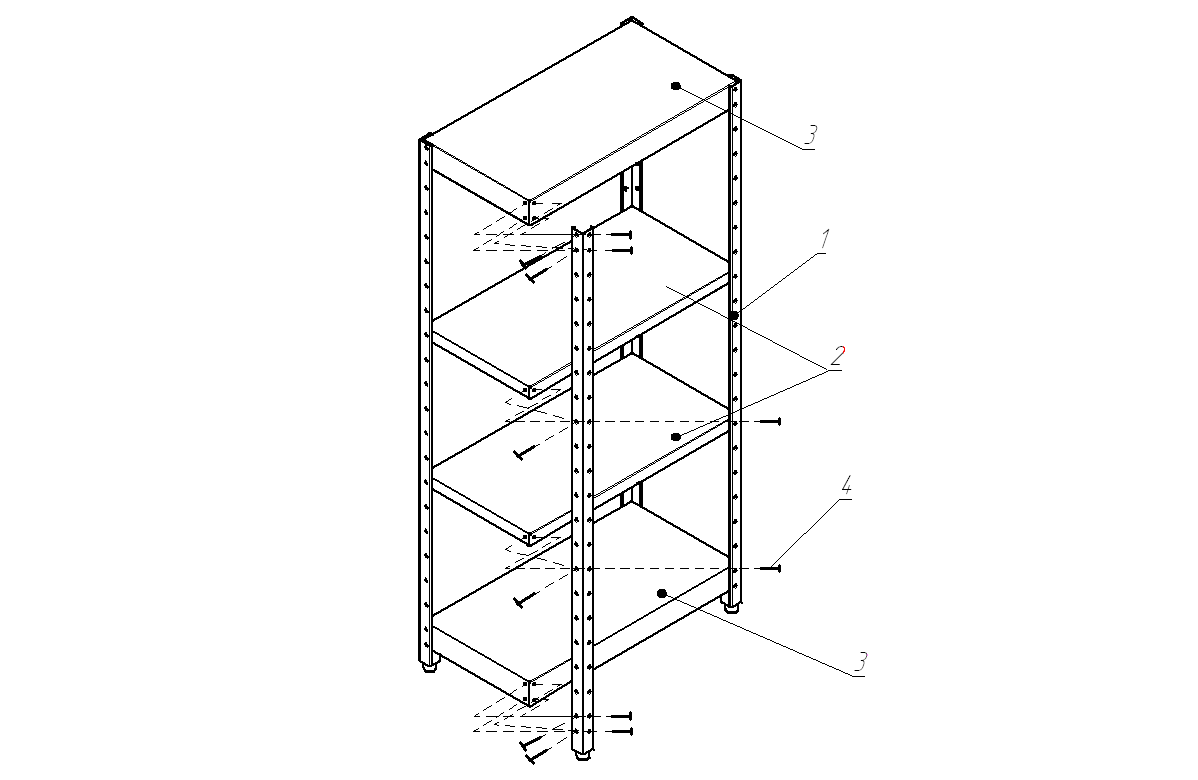 1-стойка, 2-полка (низкая) стеллажа, 3-полка (высокая),4-винт ВМ6-6gх20.58.016 ГОСТ 17475-80.ТЕХНИЧЕСКИЕ ХАРАКТЕРИСТИКИ	  Таблица 1ИНСТРУКЦИЯ ПО СБОРКЕ1. Стойки стеллажа (поз.1) имеют регулировочные опоры, позволяющие придать стеллажу устойчивое положение.2. Полки стеллажа (поз.2 и поз.3) имеют гайки заклепки, которые при сборке совмещаются с отверстиями стоек и соединяются винтами с потайной головкой (поз.4), при этом:- полки (поз.2) могут быть установлены на любой высоте, их количество может меняться по требованию заказчика.- полки (поз.3) должны располагаться сверху и снизу, как показано на рис.1.КОМПЛЕКТ ПОСТАВКИ4.1. Комплектность  приведена в таблице 2. Таблица 2**   Количество комплектовать согласно заявкеСВИДЕТЕЛЬСТВО О ПРИЕМКЕСтеллаж кухонный СК-__________, изготовленный на ООО «ЭЛИНОКС», соответствует ТУ 5600-022-01439034-2008 и признан годным для эксплуатации.Дата выпуска_____________________________________________________________________________________________________________________________________________________личные подписи (оттиски личных клейм) должностных лиц предприятия, ответственных за приемку изделияСВИДЕТЕЛЬСТВО ОБ УПАКОВКЕСтеллаж кухонный СК - __________  упакован на ООО «ЭЛИНОКС» согласно требованиям, предусмотренным конструкторской документацией.Дата упаковки		          	 			____	            М. П.						                    (подпись)	Упаковку произвел		          			____						                    (подпись)	Изделие после упаковки принял 			____						                    (подпись)ГАРАНТИИ ИЗГОТОВИТЕЛЯГарантийный срок эксплуатации  стеллажа - 1 год со дня ввода в эксплуатацию.Гарантийный срок хранения 1 год со дня изготовления.В течение гарантийного срока предприятие-изготовитель гарантирует безвозмездное устранение выявленных дефектов изготовления и замену вышедших из строя составных частей стеллажа, произошедших не по вине потребителя, при соблюдении потребителем условий транспортирования, хранения и эксплуатации изделия.Гарантия не распространяется на случаи, когда стеллаж вышел из строя по вине потребителя в результате несоблюдения требований, указанных в паспорте.Время нахождения стеллажа  в ремонте в гарантийный срок не включается.В случае невозможности устранения на месте выявленных дефектов предприятие-изготовитель обязуется заменить дефектный стеллаж.Все детали, узлы и комплектующие изделия, вышедшие из строя в период гарантийного срока эксплуатации, должны быть возвращены заводу-изготовителю полки для детального анализа причин выхода из строя и своевременного принятия мер для их исключения.Рекламация рассматривается только в случае поступления отказавшего узла, детали или комплектующего изделия с указанием обозначения стеллажа, даты изготовления и установки.СВЕДЕНИЯ О РЕКЛАМАЦИЯХРекламации предприятию-изготовителю предъявляются потребителем в порядке и сроки, предусмотренные Федеральным законом «О защите прав потребителей» от 09.01.1996г., с изменениями и дополнениями от 17.12.1999г., 30.12.2001г, 22.08.2004г., 02.10.2004г., 21.12.2004г., 27.07.2006г., 16.10.2006г., 25.11.2006г., 25.10.2007г., 23.07.2008г., Гражданским кодексом РФ (части первая от 30.11.1994г. № 51-ФЗ, вторая от 26.01.1996г. № 14-ФЗ, третья от 26.11.2001г. №146-ФЗ, четвертая от 18.12.2006г. № 230-ФЗ) с изменениями и дополнениями от 26.12, 20.02, 12.08.1996г.; 24.10.1997г.; 08.07, 17.12.1999г.; 16.04, 15.05, 26.11.2001г.; 21.03, 14.11, 26.11.2002г.; 10.01, 26.03, 11.11, 23.12.2003г.; 29.06, 29.07, 02.12, 29.12, 30.12.2004 г., 21.03, 09.05, 02.07, 18.07, 21.07.2005 г., 03.01, 10.01, 02.02, 03.06, 30.06, 27.07, 03.10, 04.12, 18.12, 29.12, 30.12.2006г.; 26.01, 05.02, 20.04, 26.06, 19.07, 24.07, 02.10, 25.10, 04.11, 29.11, 01.12, 06.12.2007г., 24.04, 29.04, 13.05, 30.06, 14.07, 22.07, 23.07, 08.07, 08.11, 25.12, 30.12.2008г., 09.02.2009г., а также Постановлением Правительства РФ от 19.01.1998г. № 55 «Об утверждении Правил продажи отдельных видов товаров, перечня товаров длительного пользования, на которые не распространяются требования покупателя о безвозмездном предоставлении ему на период ремонта или замены аналогичного товара, и перечня непродовольственных товаров надлежащего качества, не подлежащих возврату или обмену на аналогичный товар других размера, формы, габарита, фасона, расцветки или комплектации» изменениями и дополнениями от 20.10.1998г., 02.10.1999г., 06.02.2002г.,12.07.2003г., 01.02.2005г.; 08.02, 15.05, 15.12.2000г., 27.03.2007г., 27.01.2009г.Рекламации направлять по адресу:  Чувашская Республика,                                                             г. Чебоксары, Базовый проезд, 17.                                                          Тел./факс: (8352) 56-06-26, 56-06-85.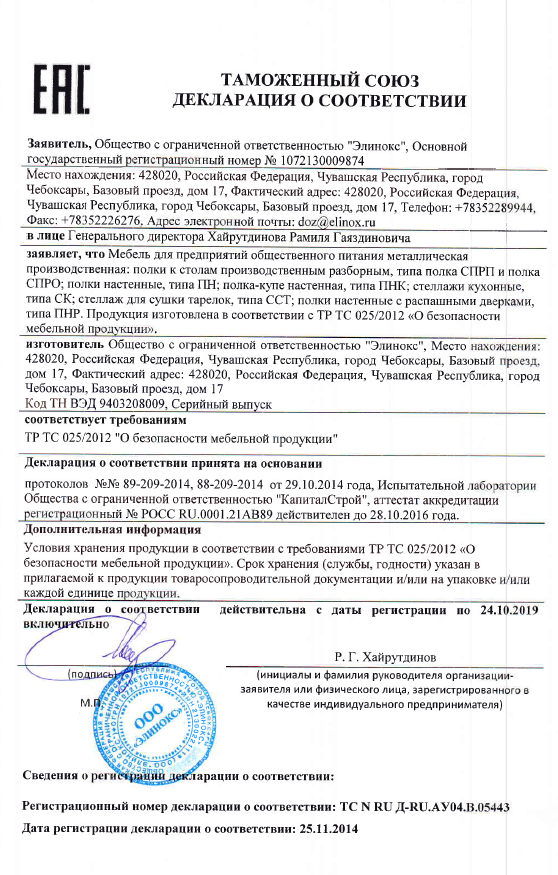 №п/пОбозначениеДопускаемая нагрузка,
кгДопускаемая нагрузка на
1-у полку, кгДлина, ммШирина, ммВысота, ммМасса, кг,
не более1СК 1-425050800416173023,52СК 2-4250501000416173027,03СК 3-4250501200416173030,54СК 4-4250501400416173034,05СК 5-4250501500416173039,56СК 6-4250501600416173041,57СК 7-4250501800416173045,58СК 1-525050800516173026,59СК 2-5250501000516173030,510СК 3-5250501200516173034,511СК 4-5250501400516173038,512СК 5-5250501500516173044,513СК 6-5250501600516173047,014СК 7-5250501800516173051,515СК 1-625050800616173029,516СК 2-6250501000616173034,017СК 3-6250501200616173042,018СК 4-6250501400616173047,019СК 5-6250501500616173049,520СК 6-6250501600616173052,021СК 7-6250501800616173057,522СК 1-4П25050800416173023,523СК 2-4П250501000416173027,024СК 3-4П250501200416173030,525СК 4-4П250501400416173034,026СК 5-4П250501500416173039,527СК 6-4П250501600416173041,528СК 7-4П250501800416173045,529СК 1-5П25050800516173026,530СК 2-5П250501000516173030,531СК 3-5П250501200516173034,532СК 4-5П250501400516173038,533СК 5-5П250501500516173044,534СК 6-5П250501600516173047,035СК 7-5П250501800516173051,5№п/пНаименованиеКоличество, шт.№п/пНаименованиеСК1.Стойка стеллажа42.Полка (низкая) стеллажа**3.Полка (высокая) стеллажа24.Винт ВМ6-6gх20.58.016 ГОСТ 17475-80485.Упаковочный ящик16.Паспорт (инструкция по сборке)1